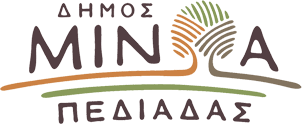 Αρκαλοχώρι, 12 / 03 /2021Προς: ΜΜΕΔΕΛΤΙΟ ΤΥΠΟΥΑΠΟΝΟΜΗ ΒΕΒΑΙΩΣΕΩΝ ΠΑΡΑΚΟΛΟΥΘΗΣΗΣ ΕΚΠΑΙΔΕΥΤΙΚΩΝ ΠΡΟΓΡΑΜΜΑΤΩΝ ΚΕΝΤΡΟΥ ΔΙΑ ΒΙΟΥ ΜΑΘΗΣΗΣ ΔΗΜΟΥ ΜΙΝΩΑ ΠΕΔΙΑΔΑΣΑπονεμήθηκαν από τον Δήμαρχο Μινώα Πεδιάδας Μανώλη Φραγκάκη και την αντιδήμαρχο Όλγα Δραμουντάνη - με πιστή τήρηση όλων των υγειονομικών μέτρων - οι βεβαιώσεις παρακολούθησης στους συμμετέχοντες των Εκπαιδευτικών Προγραμμάτων «Επεξεργασία Κειμένου-Διαδίκτυο Ι» και «Αγωγή Υγείας-Πρώτες βοήθειες», που πραγματοποίησε το Κέντρο Δια Βίου Μάθησης Δήμου Μινώα Πεδιάδας, στο πλαίσιο της πράξης «Κέντρα Δια Βίου Μάθησης (ΚΔΒΜ)-Νέα Φάση». Ο Δήμαρχος Μανώλης Φραγκάκης έδωσε συγχαρητήρια σε όλους τους συμμετέχοντες δημότες που παρακολούθησαν και ολοκλήρωσαν επιτυχώς τον πρώτο κύκλο των επιμορφωτικών προγραμμάτων που υλοποίησε το ΚΔΒΜ του Δήμου, επισημαίνοντας τη σημασία των συγκεκριμένων εκπαιδευτικών δράσεων που «προσφέρουν ευκαιρίες κατάρτισης και εκπαίδευσης στους συμπολίτες μας που θα τους βοηθήσουν να αποκτήσουν γνώσεις και δεξιότητες χρήσιμες και εφαρμόσιμες στην καθημερινότητά τους» προσθέτοντας ότι «η συνέχιση των επιμορφωτικών προγραμμάτων του Δια Βίου Μάθησης Δήμου Μινώα Πεδιάδας θα γίνει μετά την άρση των περιοριστικών μέτρων που έχουν επιβληθεί στη χώρα λόγω covid-19».Τέλος, σημειώνεται ότι η πράξη «Κέντρα Δια Βίου Μάθησης (ΚΔΒΜ)-Νέα Φάση» χρηματοδοτείται από την Ελλάδα και την ΕΕ (Ευρωπαϊκό Κοινωνικό Ταμείο) μέσω του επιχειρησιακού προγράμματος «Ανάπτυξη Ανθρωπίνου Δυναμικού, Εκπαίδευση, και Δια Βίου Μάθηση 2014-2020»